Разработка открытого урока по русскому языку во втором классена тему:«Корень слова. Однокоренные слова.»Подготовила: учитель начальных классов Ходакова.А.Х.2 «В» класс   Балхаш 2015 Русский язык 2 классДата:25.11.15Тема: Корень слова. Однокоренные слова.Цель урока: формирование умения выделять и характеризовать корень как главную, обязательную часть словаЗадачи: - познакомить с понятиями «корень», «однокоренные слова»;  наблюдать за группами родственных слов и формами одного и того же слова.- развивать каллиграфические навыки, память, внимание, мышление- воспитывать дисциплинированность, самостоятельностьТип урока: урок открытия новых знанийМетоды: словесный, наглядный, объяснительно-иллюстративныйОборудование. УМК: мультимедийные слайды; учебники “Русский язык. 2 класс.”,наглядность, индивидуальные карточки Ожидаемый результат: учащиеся познакомились с понятием корень, научились выделять и характеризовать корень, как главную часть слова Ход урока:1 Орг момент-3 минутыСегодня и каждый день, моя жажда знаний жива во мне!Я могу узнать все, что угодно!Я процветаю и  добиваюсь  успеха в школе!Я впитываю нужные знания, как губка!Я - двигатель моего обучения!Я - хороший ученик. Обучение идет легко для меня!СЛАЙД № 22.Минутка чистописания.     – 5 мин- Начнём наш урок с загадки.   Загадка.Оно на небосвод взошло
И смотрит к нам в оконце.
Оно нам дарит свет, тепло.
Всегда пусть светит...(Солнце)- как на каз язык переводится слово солнце? Күн- Подарите своему соседу по парте «солнечную» улыбку. - С какой буквы начинается запись слова «солнце»?- Пропишите заглавную и строчную буквы Сс в рабочей тетради.Словарная работа: -7 мин- В лучах нашего солнышка спрятаны словарные слова, а какие вы узнаете, выполнив следующие задания:Кто поляны белит белымИ на стенах пишет мелом,Шьёт пуховые перины,Разукрасил все витрины? МорозВетер в голове ( афоризм) Анаграмма: рипрадо – природаРебус:  , +од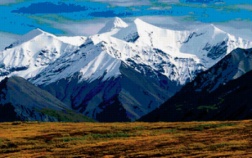 - Найдите лишнее слово( город) Почему? (слово вывешиваю)3. Основная часть-15 мин- Теперь мы  с вами отправляемся за город( звучит пение птиц, иллюстрация леса)в необычный лес:-На пути нам встретилось самое большое дерево в мире , о котором нам расскажет Виктория:Самым большим деревом в мире является дерево Генерала Шермана (General Sherman), расположенное в Национальном парке «Секвоя» в США, в горах Сьерра-Невада (Sierra Nevada, California).Высота гигантского дерева составляет более 83 метров, окружность ствола – более 24 метров, окружность кроны – 33 метра.Ежегодно в парк приезжают тысячи туристов, чтобы увидеть дерево Генерала Шермана. Растение названо в честь героя гражданской войны генерала Уильяма Шермана (William Sherman).На протяжении долгого времени считалось, что дереву более трех тысяч лет, однако последние исследования определили его точный возраст – ровно две тысячи лет.Каждый год диаметр ствола увеличивается на 1,5 см. Дерево Генерала Шермана еще растет.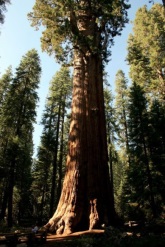 - а давайте вспомним строение дерева: корни, ствол, ветви, крона( листва)- 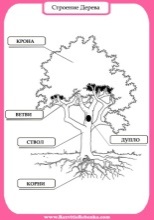  - как вы думаете, что является основной частью дерева?- Правильно. -как вы думаете: какое значение еще имеет слово корень?… Амангельды нам подготовил выписку из толкового словаря С.И.Ожегова, какое значение может иметь слово «корень». Послушаем.Ученик зачитывает значение слова «корень»:подземная часть растения,часть волоса, зуба, ногтя.начало, источник чего-либо.часть слова - Так и в словах основной частью является корень слова. На каз языке слово корень…Тема урока: корень слова. А целью нашего урока…..- Посмотрите на доску: ( вывешиваю слов город к корню дерева, городской, пригородный, городок на ветки)- Записывают. Выделите общую (одинаковую) часть в этих словах. Это есть корень слова. Кто сможет сказать, что же такое корень слова? А теперь давайте сверим с правилом в учебнике. - Общая часть слов, имеющее одинаковое значение, называется корнем слова. Корень обозначается так:- Эти слова являются родственными или по другому однокоренными.- как называется это дерево? ( береза), запишем через т з, Какая здесь есть орфограмма ( непроверяемая гласная е)- Как называется гриб, который растет под березой? – записываем- как называется сок, вытекающий из перерезанных и надломленных стволов?Берёзовый сок, или березовица — жидкость, вытекающая из перерезанных и надломленных стволов и ветвей берёзы под действием корневого давления.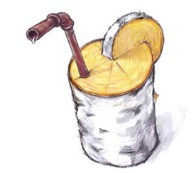 Берёзовый сок — очень ценный продукт, оказывающий благотворное влияние на весь организм человека.- Запишите. Выделите корень  ( общую часть) в этих словах.4.Физминутка-2 мин5.Закрепление:-10мин- На пути нам повстречался домик лесника. Он предлагает выполнить задание в группах и узнать, на сколько вы усвоили новую тему. У вас на столах листочки с домиками, на которых записан корень слова (лис, мор, вод). От корня слова вам необходимо образовать  однокоренные слова и 1 группе приклеить, 2 группе …, а третьей придумать и записать. ( разно уровневая: слабой группе дается подсказка )- зачитайте, что у вас получилосьСлайд. Какой корень в эти словах?( в 3 гр на доске у меня появится слово водитель)- Я хочу еще добавить одно слово: водитель? Будет ли оно однокоренным для этих слов?- Молодцы, вы отлично постарались и следующее задание, которое для вас приготовил лесник: на столах у вас листочки с текстом, вам необходимо внимательно прочитать текст, вставить пропущенные буквы, найти однокоренные слова, выделить корень в тексте. Второй группе.: Списать, найти однокоренные слова, выделить корень и придумать по одному вопросу по тексту. Вопрос записать. Третьей группе: списать, выделить корень в однокоренных словах, придумать свою концовку рассказа, состоящую из двух предложений.  В лисьей норе жили маленькие лисята. Вдруг из норы показался лисий хвост. Это вылез лисенок.6.Итог. Рефлексия.- 3 мин-Что такое родственные слова?-Что такое корень?-Какие слова называются однокоренными?- Кто сегодня доволен своей каллиграфией? Кто не доволен? Что можно порекомендовать этим детям?- «Солнышко» 
Рефлексия эмоционального состояния, может использоваться на различных этапах урока. Учащимся предлагается выбрать солнышко, которое соответствует их настроению и приклеить стикер.Навыки: учащиеся познакомились с понятием корень, научились выделять и характеризовать корень, как главную часть слова